http://archives.icom.museum/e-newsletter/e-newsletter2016-5_eng.html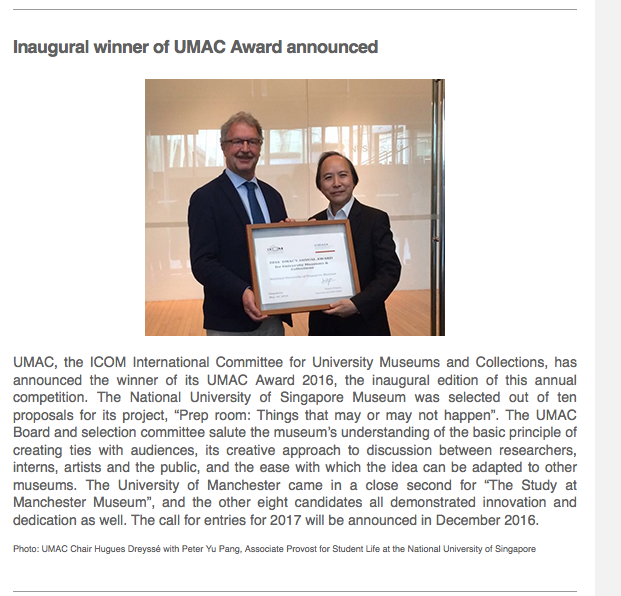 